        苗栗縣政府所屬學校護理師性別統計一、前言    學校護理師的目標是提供師生的「全人健康」，更應兼顧生理、心理、社會、靈性的健全發展，因此，學校護理人員在執行護理工作時，應適切提供學校教職員工及學生疾病預防及健康促進之護理照顧。二、分析苗栗縣學校護理人員性別分布情形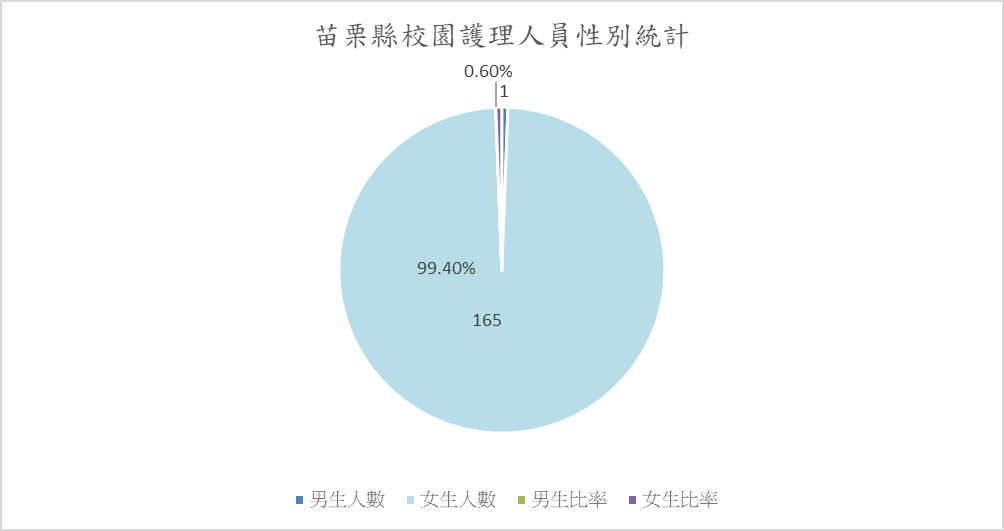 分析109學年度-111學年度校園護理人員性別分佈情形，觀察性別分佈，整體而言男生1位，餘均為女性。三、分析本府所屬學校護理人員年齡分布情形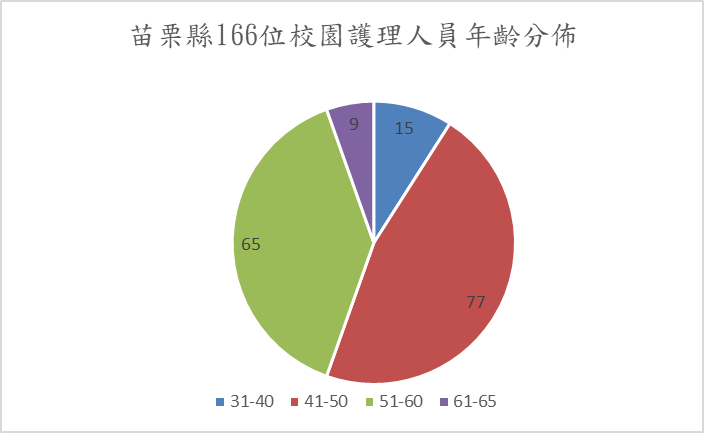 四、結語：學校護理人員工作執掌，依教育部修訂學校衛生工作指引，列舉學校護理人員的工作執掌如下：（1）主持學校健康中心一切事務，推展學校衛生工作。（2）辦理健康管理事宜，包含健康篩檢、缺點矯治、醫療轉介、疾     病輔導追蹤等。（3）辦理特殊疾病個案管理工作。（4）辦理傳染病防治事宜，包含疾病通報、預防接種、登錄追蹤     等，辦理事故傷害緊急救護、照護、聯繫與監測事宜。（5）負責聯絡衛生醫療院所、家長及地方人士，推展健康促進工     作，協助蒐集並編製衛生教育資料。（6）辦理健康資料記錄、管理、統計、呈報事宜，其他學校衛生事     項。校園護理人員工作職掌顯示，女性可能是因為家庭因素，生涯規劃偏向穩定傳統，另一方校園服務對象以學生為主，男性工作生涯規劃較具風險性及創造性，投入校園護理人力則較少。109學年度110學年度111學年度男生人數111女生人數165165165男生比率0.6％0.6％0.6％女生比率99.4％99.4％99.4％年齡31-4041-5051-6061-65人數1577659┌百分比9.0346.3939.165.24